ПРОФЕСИОНАЛНА ГИМНАЗИЯ ПО ТУРИЗЪМ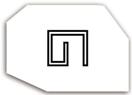 гр. Самоков, обл. Софийска ПК 2000, ул.“Софийско шосе” №18, директор: тел/факс: 0722/6 64 27;web site: www.pgtsamokov.org; e-mail:pgtsamokov@abv.bgКОНСПЕКТза провеждане на приравнителни изпити; изпити за определяне на срочна или на годишна оценка по учебен предмет или модул (поправителни и изпити за промяна на годишна оценка – за ХI клас и за ХII клас;  изпити за промяна на окончателна оценка при завършване на първи и на втори гимназиален етап на средното образование); за промяна на оценката.По     Физическо възпитание и спортмомчета и момичета -10клас1. Оценка на технико - тактически умения по волейбол.2. Оценка на технико - тактическите умения по баскетбол.3.Оценка на технико - тактическите умения по футбол.4.Оценка на технико - тактическите умения по тенис на маса.5Оценка на изпълнението на едно от хората Елено моме или Сиртаки.6. Оценка на физическата дееспособност на ученицитиe от 10 клас. Момчета 10 класМомичета 10 класЛитература:1.Система за оценка на физическата дееспособност на учуниците от І доХІІ клас.Министерство на образованието и науката 2019г.                                                                                                       Изготвил: Димитринка ЯневаПРОФЕСИОНАЛНА ГИМНАЗИЯ ПО ТУРИЗЪМгр. Самоков, обл. Софийска ПК 2000, ул.“Софийско шосе” №18, директор: тел/факс: 0722/6 64 27;web site: www.pgtsamokov.org; e-mail:pgtsamokov@abv.bgКОНСПЕКТза провеждане на приравнителни изпити; изпити за определяне на срочна или на годишна оценка по учебен предмет или модул (поправителни и изпити за промяна на годишна оценка – за ХI клас и за ХII клас;  изпити за промяна на окончателна оценка при завършване на първи и на втори гимназиален етап на средното образование); за промяна на оценката.По     Физическо възпитание и спортмомчета и момичета -9клас1. Оценка на технико - тактически умения по волейбол.2. Оценка на технико - тактическите умения по баскетбол.3.Оценка на технико - тактическите умения по футбол.4.Оценка на технико - тактическите умения по тенис на маса.5. Оценка на изпълнението на Шопско хоро или Македонко хоро.6. Оценка на физическата дееспособност на ученицитиe от 9 клас.Момчета 9 класМомичета 9 класЛитература:1.Система за оценка на физическата дееспособност на учуниците от І доХІІ клас.Министерство на образованието и науката 2019г.                                                                                                        Изготвил: Димитринка ЯневаПРОФЕСИОНАЛНА ГИМНАЗИЯ ПО ТУРИЗЪМгр. Самоков, обл. Софийска ПК 2000, ул.“Софийско шосе” №18, директор: тел/факс: 0722/6 64 27;web site: www.pgtsamokov.org; e-mail:pgtsamokov@abv.bgКОНСПЕКТза провеждане на приравнителни изпити; изпити за определяне на срочна или на годишна оценка по учебен предмет или модул (поправителни и изпити за промяна на годишна оценка – за ХI клас и за ХII клас;  изпити за промяна на окончателна оценка при завършване на първи и на втори гимназиален етап на средното образование); за промяна на оценката.По     Физическо възпитание и спортмомчета и момичета -8 клас1. Оценка на технико - тактически умения по волейбол.2. Оценка на технико - тактическите умения по баскетбол.3.Оценка на технико - тактическите умения по футбол.4.Оценка на технико - тактическите умения по тенис на маса.5.Оценка на изпълнението на Самоковско хоро или Пайдушка четворка.6. Оценка на физическата дееспособност на ученицитиe от 8 клас.Момчета 8 класМомичета 8 класЛитература:1.Система за оценка на физическата дееспособност на учуниците от І доХІІ клас.Министерство на образованието и науката 2019г.                                                                                                        Изготвил: Димитринка ЯневаБягане 30м./сек./Скок дължина  от място/см./Хвърляне на плъпта топка 3кг./см/Бягане на 200 метра/сек./Т – тест/сек./от - доот - доот - доот - доот - доСлаб 26.1214642748.6619.74Среден 36.11-5.59147-174428-58248.65-44.3419.73-17.72Добър 45.58-4.67175-222583-85344.33-36.7917.71-14.17Мн. Добър 54.66-4.28223-243854-96936.78-33.5514.18-12.68Отличен 64.2724497033.5412.67Бягане 30м./сек./Скок дължина  от място/см./Хвърляне на плъпта топка 3кг./см/Бягане на 200 метра/сек./Т – тест/сек./от - доот - доот - доот - доот - доСлаб 27-2811229961.2722.27Среден 37.27-6.59113-138300-41961.26-54.9522.26-19.95Добър 46.58-5.37139-182420-62954.94-43.919.94-15.9Мн. Добър 55.36-4.85183-201630-71943.89-39.1615.89-14.16Отличен 64.8420272039.1514.15Бягане 30м./сек./Скок дължина  от място/см./Хвърляне на плъпта топка 3кг./см/Бягане на 200 метра/сек./Т – тест/сек./от - доот - доот - доот - доот - доСлаб 26,2614039449,7620,03Среден 36,25-5,72141-166395-53749,75-45,2920,02-17,99Добър 45,71-4,77167-213538-78745,28-37,4817,98-14,42Мн. Добър 54,76-4,37214-234788-89737,47-34,1414,41-12,89Отличен 64,3623589534,1312,88Бягане 30м./сек./Скок дължина  от място/см./Хвърляне на плъпта топка 3кг./см/Бягане на 200 метра/сек./Т – тест/сек./от - доот - доот - доот - доот - доСлаб 27,2811229161,2722,27Среден 37,27-6,59113-137292-40761,26-54,9522,26-19,96Добър 46,58-5,37138-181408-61054,94-43,919,95-15,9Мн. Добър 55,36-4,85182-200611-69743,89-39,1615,89-14,17Отличен 64,8420169839,1514,16Бягане 30м./сек./Скок дължина  от място/см./Хвърляне на плъпта топка 3кг./см/Бягане на 200 метра/сек./Т – тест/сек./от - доот - доот - доот - доот - доСлаб 26,4313335551,7320,33Среден 36,42-5,87134-159356-48451,72-47,0120,32-18,27Добър 45,86-4,9160-204485-70947,0038,7418,26-14,67Мн. Добър 54,89-4,48205-224710-80638,73-35,214,66-13,12Отличен 64,4722580735,1913,11Бягане 30м./сек./Скок дължина  от място/см./Хвърляне на плъпта топка 3кг./см/Бягане на 200 метра/сек./Т – тест/сек./от - доот - доот - доот - доот - доСлаб 27,311028061,3522,27Среден 37,29-6,61111-135281-38961,34-55,0422,26-19,95Добър 46,60-5,39136-178390-59155,03-43,9919,94-15,9Мн. Добър 55,38-4,87179-197582-66343,98-39,2515,89-14,16Отличен 64,8619866439,2414,15